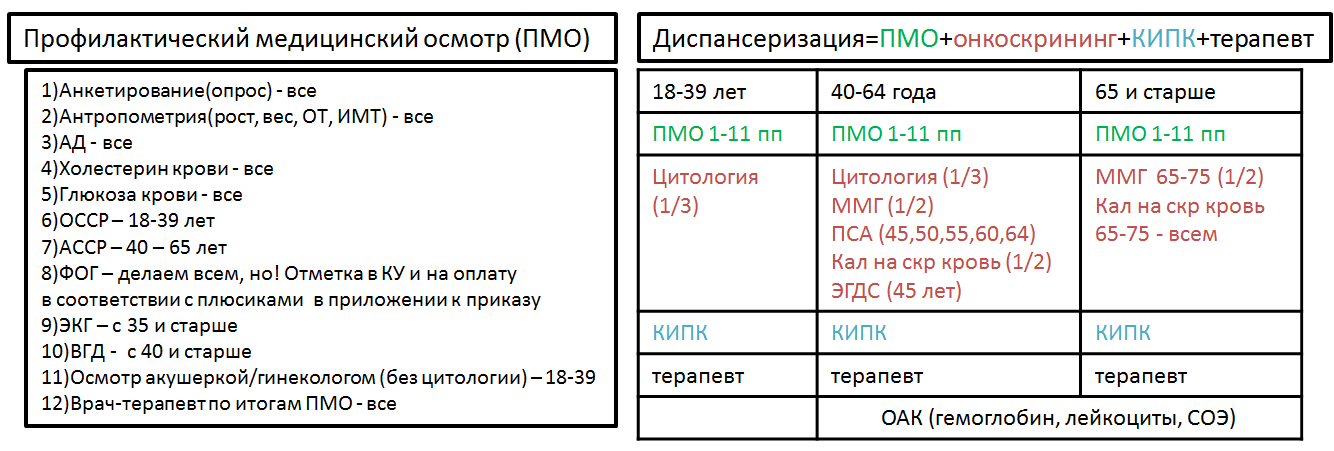 Жен, 18,24,30Д (ИЛИ МОЖЕТ ПРОЙТИ ПМО)Жен, 21,27,33Д (ИЛИ МОЖЕТ ПРОЙТИ ПМО)Жен, 36Д (ИЛИ МОЖЕТ ПРОЙТИ ПМО)Жен 39Д (ИЛИ МОЖЕТ ПРОЙТИ ПМО)1)Анкетирование(опрос) 2)Антропометрия(рост, вес, ОТ, ИМТ)3)АД 4)Холестерин крови 5)Глюкоза крови 6)ОССР7)ФОГ8)Осмотр акушеркой/гинекологом 9)Цитология10) КИПК11)Врач-терапевт по итогам Д1)Анкетирование(опрос) 2)Антропометрия(рост, вес, ОТ, ИМТ)3)АД 4)Холестерин крови 5)Глюкоза крови 6)ОССР7)Осмотр акушеркой/гинекологом 8)Цитология9) КИПК10)Врач-терапевт по итогам Д 1)Анкетирование(опрос) 2)Антропометрия(рост, вес, ОТ, ИМТ)3)АД 4)Холестерин крови 5)Глюкоза крови 6)ОССР7)ФОГ8)ЭКГ9)Осмотр акушеркой/гинекологом 10)Цитология11) КИПК12)Врач-терапевт по итогам Д1)Анкетирование(опрос) 2)Антропометрия(рост, вес, ОТ, ИМТ)3)АД 4)Холестерин крови 5)Глюкоза крови 6)ОССР7)ЭКГ8)Осмотр акушеркой/гинекологом 9)Цитология10) КИПК11)Врач-терапевт по итогам ДЖен, 40,44,46,50,52,56,58,62,64Д (ИЛИ МОЖЕТ ПРОЙТИ ПМО)Жен, 41,43,47,49,53,55,59,61Д (ИЛИ МОЖЕТ ПРОЙТИ ПМО)Жен, 42,48,54,60Д (ИЛИ МОЖЕТ ПРОЙТИ ПМО)Жен, 45Д (ИЛИ МОЖЕТ ПРОЙТИ ПМО)1)Анкетирование(опрос) 2)Антропометрия(рост, вес, ОТ, ИМТ)3)АД 4)Холестерин крови 5)Глюкоза крови 6)АССР7)ФОГ8)ЭКГ9)ВГД10)Осмотр акушеркой/гинекологом 11)ММГ12) Кал на скрытую кровь13) КИПК14)ОАК (лейк, гемоглоб, СОЭ)15)Врач-терапевт по итогам Д 1)Анкетирование(опрос) 2)Антропометрия(рост, вес, ОТ, ИМТ)3)АД 4)Холестерин крови 5)Глюкоза крови 6)АССР7)ЭКГ8)ВГД9)Осмотр акушеркой/гинекологом 10) КИПК11)ОАК (лейк, гемоглоб, СОЭ)12)Врач-терапевт по итогам Д1)Анкетирование(опрос) 2)Антропометрия(рост, вес, ОТ, ИМТ)3)АД 4)Холестерин крови 5)Глюкоза крови 6)АССР7)ФОГ8)ЭКГ9)ВГД10)Осмотр акушеркой/гинекологом11)Цитология 12)ММГ13) Кал на скрытую кровь14) КИПК15)ОАК (лейк, гемоглоб, СОЭ)16)Врач-терапевт по итогам Д 1)Анкетирование(опрос) 2)Антропометрия(рост, вес, ОТ, ИМТ)3)АД 4)Холестерин крови 5)Глюкоза крови 6)АССР7)ЭКГ8)ВГД9)Осмотр акушеркой/гинекологом10)Цитология 11)ЭГДС12) КИПК13)ОАК (лейк, гемоглоб, СОЭ)14)Врач-терапевт по итогам ДЖен, 51,57,63Д (ИЛИ МОЖЕТ ПРОЙТИ ПМО)Жен, 65Д (ИЛИ МОЖЕТ ПРОЙТИ ПМО)Жен, 66,68,70,72,74Д (ИЛИ МОЖЕТ ПРОЙТИ ПМО)Жен, 67,69,71,73,75Д (ИЛИ МОЖЕТ ПРОЙТИ ПМО)1)Анкетирование(опрос) 2)Антропометрия(рост, вес, ОТ, ИМТ)3)АД 4)Холестерин крови 5)Глюкоза крови 6)АССР7)ЭКГ8)ВГД9)Осмотр акушеркой/гинекологом10)Цитология 11) КИПК12)ОАК (лейк, гемоглоб, СОЭ)13)Врач-терапевт по итогам Д 1)Анкетирование(опрос) 2)Антропометрия(рост, вес, ОТ, ИМТ)3)АД 4)Холестерин крови 5)Глюкоза крови 6)АССР7)ЭКГ8)ВГД9)Осмотр акушеркой/гинекологом10)Кал на скр кровь11) КИПК12)ОАК (лейк, гемоглоб, СОЭ)13)Врач-терапевт по итогам Д 1)Анкетирование(опрос) 2)Антропометрия(рост, вес, ОТ, ИМТ)3)АД 4)Холестерин крови 5)Глюкоза крови 6)ФОГ7)ЭКГ8)ВГД9)Осмотр акушеркой/гинекологом10)ММГ11) Кал на скрытую кровь12) КИПК13)ОАК (лейк, гемоглоб, СОЭ)14)Врач-терапевт по итогам Д 1)Анкетирование(опрос) 2)Антропометрия(рост, вес, ОТ, ИМТ)3)АД 4)Холестерин крови 5)Глюкоза крови 6)ЭКГ7)ВГД8)Осмотр акушеркой/гинекологом9) Кал на скрытую кровь10) КИПК11)ОАК (лейк, гемоглоб, СОЭ)12)Врач-терапевт по итогам Д Жен, 76,78,80 и далее четныеД (ИЛИ МОЖЕТ ПРОЙТИ ПМО)Жен, 77,79,81 и далее нечетныеД (ИЛИ МОЖЕТ ПРОЙТИ ПМО)1)Анкетирование(опрос) 2)Антропометрия(рост, вес, ОТ, ИМТ)3)АД 4)Холестерин крови 5)Глюкоза крови 6)ФОГ7)ЭКГ8)ВГД9)Осмотр акушеркой/гинекологом10) КИПК11)ОАК (лейк, гемоглоб, СОЭ)12)Врач-терапевт по итогам Д 1)Анкетирование(опрос) 2)Антропометрия(рост, вес, ОТ, ИМТ)3)АД 4)Холестерин крови 5)Глюкоза крови 6)ЭКГ7)ВГД8)Осмотр акушеркой/гинекологом9) КИПК10)ОАК (лейк, гемоглоб, СОЭ)11)Врач-терапевт по итогам Д Муж, 18,24,30Д (ИЛИ МОЖЕТ ПРОЙТИ ПМО)Муж, 21,27,33Д (ИЛИ МОЖЕТ ПРОЙТИ ПМО)Муж, 36Д (ИЛИ МОЖЕТ ПРОЙТИ ПМО)Муж, 39Д (ИЛИ МОЖЕТ ПРОЙТИ ПМО)1)Анкетирование(опрос) 2)Антропометрия(рост, вес, ОТ, ИМТ)3)АД 4)Холестерин крови 5)Глюкоза крови 6)ОССР7)ФОГ8) КИПК9)Врач-терапевт по итогам Д 1)Анкетирование(опрос) 2)Антропометрия(рост, вес, ОТ, ИМТ)3)АД 4)Холестерин крови 5)Глюкоза крови 6)ОССР7) КИПК8)Врач-терапевт по итогам Д1)Анкетирование(опрос) 2)Антропометрия(рост, вес, ОТ, ИМТ)3)АД 4)Холестерин крови 5)Глюкоза крови 6)ОССР7)ФОГ8)ЭКГ9) КИПК10)Врач-терапевт по итогам Д1)Анкетирование(опрос) 2)Антропометрия(рост, вес, ОТ, ИМТ)3)АД 4)Холестерин крови 5)Глюкоза крови 6)ОССР7)ЭКГ8) КИПК9)Врач-терапевт по итогам ДМуж, 40,42,44,46,48,52,54,56,58,62Д (ИЛИ МОЖЕТ ПРОЙТИ ПМО)Муж, 41,43,47,49,51,53,57,59,61,63Д (ИЛИ МОЖЕТ ПРОЙТИ ПМО)Муж, 45Д (ИЛИ МОЖЕТ ПРОЙТИ ПМО)Муж, 50,60,64Д (ИЛИ МОЖЕТ ПРОЙТИ ПМО)1)Анкетирование(опрос) 2)Антропометрия(рост, вес, ОТ, ИМТ)3)АД 4)Холестерин крови 5)Глюкоза крови 6)АССР7)ФОГ8)ЭКГ9)ВГД10) Кал на скрытую кровь11) КИПК12)ОАК (лейк, гемоглоб, СОЭ)13)Врач-терапевт по итогам Д 1)Анкетирование(опрос) 2)Антропометрия(рост, вес, ОТ, ИМТ)3)АД 4)Холестерин крови 5)Глюкоза крови 6)АССР7)ЭКГ8)ВГД9) КИПК10)ОАК (лейк, гемоглоб, СОЭ)11)Врач-терапевт по итогам Д 1)Анкетирование(опрос) 2)Антропометрия(рост, вес, ОТ, ИМТ)3)АД 4)Холестерин крови 5)Глюкоза крови 6)АССР7)ЭКГ8)ВГД9)ЭГДС10)ПСА11) КИПК12)ОАК (лейк, гемоглоб, СОЭ)13)Врач-терапевт по итогам Д1)Анкетирование(опрос) 2)Антропометрия(рост, вес, ОТ, ИМТ)3)АД 4)Холестерин крови 5)Глюкоза крови 6)АССР7)ФОГ8)ЭКГ9)ВГД10)ПСА11)Кал на скр кровь12) КИПК13)ОАК (лейк, гемоглоб, СОЭ)14)Врач-терапевт по итогам Д Муж, 55Д (ИЛИ МОЖЕТ ПРОЙТИ ПМО)Муж, 65Д (ИЛИ МОЖЕТ ПРОЙТИ ПМО)1)Анкетирование(опрос) 2)Антропометрия(рост, вес, ОТ, ИМТ)3)АД 4)Холестерин крови 5)Глюкоза крови 6)АССР7)ЭКГ8)ВГД9)ПСА10) КИПК11)ОАК (лейк, гемоглоб, СОЭ)12)Врач-терапевт по итогам Д 1)Анкетирование(опрос) 2)Антропометрия(рост, вес, ОТ, ИМТ)3)АД 4)Холестерин крови 5)Глюкоза крови 6)АССР7)ЭКГ8)ВГД9)Кал на скр кровь10) КИПК11)ОАК (лейк, гемоглоб, СОЭ)12)Врач-терапевт по итогам Д Муж, 66,68,70,72,74Д (ИЛИ МОЖЕТ ПРОЙТИ ПМО)Муж, 67,69,71,73,75Д (ИЛИ МОЖЕТ ПРОЙТИ ПМО)Муж, 76,78,80 и далее четныеД (ИЛИ МОЖЕТ ПРОЙТИ ПМО)Жен, 77,79,81 и далее нечетныеД (ИЛИ МОЖЕТ ПРОЙТИ ПМО)1)Анкетирование(опрос) 2)Антропометрия(рост, вес, ОТ, ИМТ)3)АД 4)Холестерин крови 5)Глюкоза крови 6)ФОГ7)ЭКГ8)ВГД9)Кал на скр кровь10) КИПК11)ОАК (лейк, гемоглоб, СОЭ)12)Врач-терапевт по итогам Д 1)Анкетирование(опрос) 2)Антропометрия(рост, вес, ОТ, ИМТ)3)АД 4)Холестерин крови 5)Глюкоза крови 6)ЭКГ7)ВГД8)Кал на скр кровь9) КИПК10)ОАК (лейк, гемоглоб, СОЭ)11)Врач-терапевт по итогам Д 1)Анкетирование(опрос) 2)Антропометрия(рост, вес, ОТ, ИМТ)3)АД 4)Холестерин крови 5)Глюкоза крови 6)ФОГ7)ЭКГ8)ВГД9) КИПК10)ОАК (лейк, гемоглоб, СОЭ)11)Врач-терапевт по итогам Д 1)Анкетирование(опрос) 2)Антропометрия(рост, вес, ОТ, ИМТ)3)АД 4)Холестерин крови 5)Глюкоза крови 6)ЭКГ7)ВГД8) КИПК9)ОАК (лейк, гемоглоб, СОЭ)10)Врач-терапевт по итогам Д